KEANGGOTAAN INDONESIA DALAM INTERNATIONAL TRIPARTITE RUBBER COUNCIL (ITRC) DAN PENGARUHNYA TERHADAP EKSPOR KARET INDONESIASKRIPSIDiajukan untuk Memenuhi Salah Satu SyaratDalam Menempuh Ujian Sarjana Program Strata SatuPada urusan Ilmu Hubungan InternasionalOleh :Michael Isaiah Cristop SimanjuntakNIM. 142030105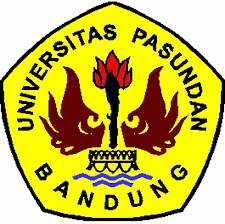 FAKULTAS ILMU SOSIAL DAN ILMU POLITIKUNIVERSITAS PASUNDANBANDUNG2018